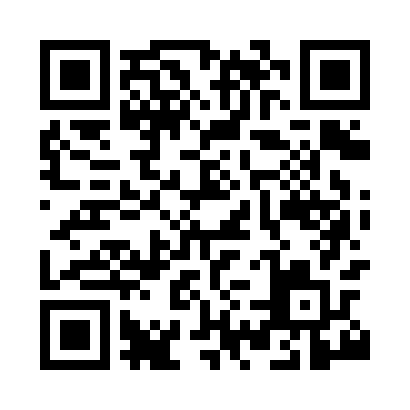 Ramadan times for Aghalee, UKMon 11 Mar 2024 - Wed 10 Apr 2024High Latitude Method: Angle Based RulePrayer Calculation Method: Islamic Society of North AmericaAsar Calculation Method: HanafiPrayer times provided by https://www.salahtimes.comDateDayFajrSuhurSunriseDhuhrAsrIftarMaghribIsha11Mon5:105:106:4912:354:236:226:228:0112Tue5:085:086:4612:354:246:246:248:0313Wed5:055:056:4412:344:266:266:268:0514Thu5:035:036:4112:344:286:286:288:0715Fri5:005:006:3912:344:296:306:308:0916Sat4:574:576:3612:344:316:326:328:1117Sun4:554:556:3412:334:326:346:348:1318Mon4:524:526:3112:334:346:366:368:1519Tue4:494:496:2912:334:356:386:388:1820Wed4:464:466:2612:324:376:396:398:2021Thu4:444:446:2412:324:386:416:418:2222Fri4:414:416:2112:324:406:436:438:2423Sat4:384:386:1912:314:416:456:458:2624Sun4:354:356:1612:314:436:476:478:2925Mon4:324:326:1412:314:446:496:498:3126Tue4:294:296:1112:314:466:516:518:3327Wed4:264:266:0912:304:476:536:538:3628Thu4:234:236:0612:304:496:556:558:3829Fri4:214:216:0412:304:506:576:578:4030Sat4:184:186:0112:294:526:596:598:4331Sun5:155:156:591:295:538:018:019:451Mon5:125:126:561:295:558:028:029:472Tue5:095:096:541:285:568:048:049:503Wed5:065:066:511:285:578:068:069:524Thu5:035:036:491:285:598:088:089:555Fri4:594:596:461:286:008:108:109:576Sat4:564:566:441:276:018:128:1210:007Sun4:534:536:411:276:038:148:1410:028Mon4:504:506:391:276:048:168:1610:059Tue4:474:476:361:276:058:188:1810:0810Wed4:444:446:341:266:078:208:2010:10